NAMES: JOHN-OGBE JONATHAN MATRIC NUMBER: 19/ENG04/062DEPARTMENT: ELECTRICAL ENGINEERINGCOURSE: ENGINEER IN SOCIETYCOURSE CODE: ENG 284SCOPE OF WORKBarricade the siteIsolation of building from electric main lineDecommissioning the electrical system on the roofDecommissioning all the security provisions like doors and windowsDE roofing the buildingClearing off rubes to designated areasGANTT CHART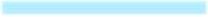 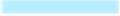 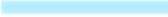 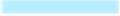 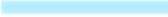 A Gantt chart is a chart a chart in which a series of horizontal lines shows the amount of work done or production completed in certain periods of time in relation to the amount planned for those periods.Site clearing and fencing of site	                                                                      Thu 07-May-20	Fri 01-May-20Mobilization of equipment, materials and personnel’s	                       Mon 11-May-20	Fri-08-May-20Decommissioning of all electric works and plumbing works                           Fri 22-May-20            Mon 11-May20 Setting up of pillars, rebar’s and decking wood	                                       Sat 13-June-20	Fri 15-May-20Setting up of block woods	                                                                                      Fri 22-June-20             Mon 08-Jun-20Roof work, electrical work and plastering	                                                      Mon 15-June-20	Fri 12-Jun-20Finishing touches	                                                                                                      Tue 14-July-20	Wed 01-Jul-20Decommissioning and clearing of site	                                                      Mon 20-July-20	Tue 14-Jul-20Testing, commissioning and hand over     	                                                        Fri 31-July-20	Tue 21-Jul-2023	24	25	26	27	28	29	30	1	2	3	4	5	6	7	8	9	10HUMAN RESOURCES NEEDEDCivil supervisor {Lead consultant}Electrical supervisorMechanical supervisorSurveyorArchitectCarpenterIron benderPainterPlumberA surveyor is a property specialist who can value a property, and assess it for any defects, future issues or problems.An architect is a person who plans, designs, and reviews the construction of buildings. To practice architecture means to provide services in connection with the design of buildings and the space within the site surrounding the buildings, which have as their principal purpose human occupancy or use.A carpenter is a person who works with wood. They can make cabinets, build houses, or do other things with wood.A plumber is a tradesperson who specializes in installing and maintaining systems used for potable water, sewage and drainage in plumbing systems.An electrical supervisor is someone who supervises the electrical aspect of the workCivil supervisor is someone who supervises the construction of the buildingMechanical supervisor supervises the plumbing aspectIron Bender one who is an expert on bending metals, one who works in forging iron.Painter is someone who paints walls, doors, and some other parts of buildings as their job. The site is being secured to prevent object from flying around or getting people or students from been injuredBILL OF ENGINEERING MEASURMENT AND EVALUATIONPAYMENT SCHDULEBEME{Bill of engineering measurement and evaluation}This is a description and evaluation of evidence pertinent to a clearly formulated topic/ question that uses explicit scientific methodologies and methods to systematically identify information relevant OR it’s a tool used before, during and after construction to assess and value the cost of construction work. This includes the cost of materials, labor, equipment, and all/any other resource(s) required for the success of any construction endeavor based on pre-determined scope and specification.DEFECT LIABILITY PERIODThis is a period of time following practical completion during which a contractor remains liable under the building contract for dealing with any defects, which becomes apparent. This period is between six months to twelve months varying depending on the contracts used.LEAD CONSULTANTA lead consultant is a consultant that directs the work of a consultant team and is the main point of contact for communication between the client and the consultant team, except for on significant design issues where the lead designer may become the main point of contact.PROJECT LIFE CYCLEA project life cycle is a sequence of phases that a project goes through from initiation, planning, implementation down to the closure. A project life cycle can range from predictive or plan-driven approaches to adaptive or change-driven approaches.ENVIRONMENT IMPACT ASSESSMENT {EIA}This is an assessment of the environmental consequences of a plan, policy, program, or actual project prior to the decision to move forward with the proposed action OR This is a process of evaluating the likely environmental impact of a proposed project or development, talking into account inter-related socio-economic, cultural and human-health impacts, both beneficial and adverse.     TFSSMTWTFSSMTWTS/NTASKMODULESPECENTAGEAMOUNT1Miscellaneous. Bonus time. Feeding. Extra materials10%8,000,0002ConsultancyFee. Doctors. Architect. Consultant15%12,000,0003Site Preparation. Clearing of rubes. Barricading5%4,000,0004Transport cost. Bringing of items to the site . Mobilization andDemobilization. Importation of materials12%9,600,0005Profit20%16,000,0006Other expenses. Final inspection . Final testing . Cost of material and equipment38%30,400,00080,000,000S/NACTIVE DESCRIPTIONPERCENTAGE{%}AMOUNT1Mobilization:Personnel/ EquipmentCivil supervisorElect supervisorArchitecture30%24,000,000230% of 50% completion:Decommissioning of electric systemDecommissioning of security provisionse.g. Doors, Windows20%16,000,0003Complete/ Commissioning:Finishing of civil workFinishing of electrical workFinishing and commissioningFinal commissioning40%32,000,0004Retain 10% for 6 months:All electric connection workingperfectly wellPlumbing and other facilities working wellThis is to ensure that after 6 months everything is working well.10%8,000,00080,000,000